     ПОСТАНОВЛЕНИЕ  ШУÖМот 12 ноября  2013  года                                                                    №   22Республика Коми, Ижемский район,  с.Няшабож О внесении изменение в постановление  администрациисельского поселения «Няшабож»       от 27 июня  2012 года № 26«Об утверждении административных регламентов предоставлениямуниципальных услуг администрациейсельского поселения «Няшабож»»              В целях реализации Федерального  закона «О предоставлении    государственных и муниципальных услуг» от 27.10.2010 г. № 210-ФЗ,  а также  достижения целевых показателей, установленных Указом Президента Российской Федерации от 07 мая 2012 года № 601 «Об основных направлениях совершенствования системы государственного управления  администрация сельского поселения «Няшабож»   П О С Т А Н О В Л Я Е Т:1. Подпункт 10 раздела 2 Приложения 1   Административного регламента предоставления муниципальной услуги по присвоению адреса объекту недвижимости читать в следующей редакции:Максимальный срок ожидания в очереди при подаче заявления о предоставлении муниципальной услуги и при получении результата предоставления муниципальной услуги - 15 минут.2. Подпункт 11 раздела 2 Приложения 2  Административного регламента предоставления муниципальной услуги по оформлению документов по обмену жилыми помещениями читать в следующей редакции:Максимальный срок ожидания в очереди при подаче запроса о предоставлении муниципальной услуги и при получении результата предоставления муниципальной услуги не должен превышать 15 минут.3. Подпункт 12 раздела 2 Приложения 3 Административного регламента предоставления муниципальной услуги по постановке граждан на учет в качестве нуждающихся в жилых помещениях муниципального жилищного фонда читать в следующей редакции:Максимальный срок ожидания в очереди при подаче заявления на предоставление муниципальной услуги и при получении результата предоставления муниципальной услуги не должен превышать 15 минут.4. Подпункт 13 раздела 2 Приложения 4 Административного регламента предоставления муниципальной услуги по предоставлению гражданам по договорам найма жилых помещений специализированного муниципального жилищного фондачитать в следующей редакции:Максимальный срок ожидания в очереди при подаче заявления на предоставление муниципальной услуги и при получении результата предоставления муниципальной услуги не должен превышать 15 минут. 5. Настоящее постановление подлежит официальному обнародованию.6. Настоящее постановление подлежит официальному обнародованию и вступает в силу с 1 января 2014 года.Глава сельского поселения «Няшабож»                             Н.И.Терентьева  Администрация      сельского      поселения               «Няшабож»          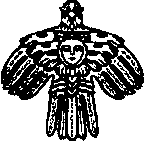 " Няшабöж " сикт овмöдчöминса администрация                   